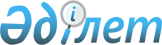 О членстве Республики Казахстан в Европейском Банке Реконструкции и Развития
					
			Утративший силу
			
			
		
					Указ Президента Республики Казахстан от 25 мая 1993 года N 1212. Утратил силу  Указом Президента РК от 26 апреля 2002 г. N 854 ~U020854



          В целях принятия мер, необходимых для участия Республики
Казахстан в деятельности Европейского Банка Реконструкции и Развития,
ПОСТАНОВЛЯЮ:




          1. Уполномочить Национальный банк Республики Казахстан
выступать в качестве депозитария всех принадлежащих Европейскому Банку
Реконструкции и Развития валютных средств, а также других активов 
этого банка, в соответствии с Соглашением об учреждении Европейского
Банка Реконструкции и Развития.




          2. Определить Национальный банк Республики Казахстан
официальным органом, осуществляющим связь с Европейским Банком
Реконструкции и Развития по вопросам, возникающим в рамках названного
Соглашения.




          3. Национальный банк Республики Казахстан уполномочен выполнять
по согласованию с Правительством Республики Казахстан все операции
и сделки, предусмотренные Соглашением об учреждении Европейского
Банка Реконструкции и Развития, получать от имени Республики
Казахстан любые суммы, кредиты, которые могут быть выплачены или
предоставлены ей, а также обеспечивать периодическую выплату
Республикой Казахстан членских взносов в Европейский Банк 
Реконструкции и Развития. 








                Президент




      Республики Казахстан






					© 2012. РГП на ПХВ «Институт законодательства и правовой информации Республики Казахстан» Министерства юстиции Республики Казахстан
				